LaboCellules animales ou végétalesPrésenté à Daniel BlaisPar Elliot LagrangeGroupe: 02/MSILieu: ESV2 février 2022Observation :             Si on a un microscope on va parler de cellules animales ou végétalesInterrogation: Quelle sorte de cellule on a.Hypothèse: Je suppose qu'à l'aide d'un microscope, on devra savoir quelle sorte de cellule, animale ou végétale.Expérimentation:Matériel:  Microscope, Cellules.Manipulation: Observer les cellules d'un microscope et identifier les cellules.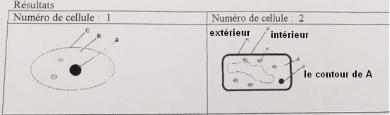 Identification:  A: Noyau                          D: Membrane nucléaire                           B: Cytoplasme                 E: Vacuole                           C: Membrane cellulaire F: Chroloplaste                                                                     G: Membrane cellulaire                                                                     H: Paroi cellulosiqueExercices:1- À l'aide de quel appareil peut-on observer des cellules?Réponse: Microscope.2- Quelle est la plus petite unité de vie du vivant?Réponse: Cellules.3- Donne deux structures cellulaires que l'on ne retrouve que chez les cellules végétales?Réponse: Membrane cellulaire et Paroi cellulosique.4- Qu'est-est-ce qu'un tissu?Réponse: Plusieurs cellules.5- Quelle caractéristique te permet de croire que les échantillons viennent du vivant?Réponse: Que les tissus sont fait de cellules, les organes sont fait de tissus et un organisme est fait d'organes.6- Qu'est-ce qu'un organe?Réponse: Des cellules.Discussion:D'après mes résultats, l'inconnu #1 est une cellule animale parce qu'elle n'a pas de Paroi cellulosique et de Chloroplaste,l'inconnu #2 est une cellule végétale parce qu'elle a une Paroi cellulosique et des Chloroplastes.Conclusion:  Mon hypothèse est vrai,                       puisque le plus petite unité de vie est la cellule.